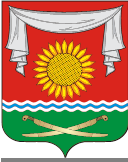 РОССИЙСКАЯ ФЕДЕРАЦИЯРОСТОВСКАЯ ОБЛАСТЬНЕКЛИНОВСКИЙ РАЙОНМУНИЦИПАЛЬНОЕ ОБРАЗОВАНИЕ«ПОКРОВСКОЕ СЕЛЬСКОЕ ПОСЕЛЕНИЕАДМИНИСТРАЦИЯ ПОКРОВСКОГО СЕЛЬСКОГО ПОСЕЛЕНИЯПОСТАНОВЛЕНИЕот 28.12.2023г. № 141c. Покровское«О внесении изменений в постановление Администрации Покровского сельского поселения от 16.10.2019г. № 74 «Об утверждении муниципальной программы Покровского сельского поселения «Развитие транспортной системы»В соответствии с постановлением Администрации Покровского сельского поселения от 25.05.2018г. № 62 «Об утверждении Порядка разработки, реализации и оценки эффективности муниципальных программ Покровского сельского поселения» и распоряжением Администрации Покровского сельского поселения от 27.06.2019г. № 78 «Об утверждении Перечня муниципальных программ Покровского сельского поселения» Администрация Покровского сельского поселения П О С Т А Н О В Л Я Е Т:1. Внести в приложение к постановлению от 16.10.2019г. № 74 «Об утверждении муниципальной программы Покровского сельского поселения «Развитие транспортной системы» изменения, изложив его в новой редакции согласно приложения.2. Настоящее постановление вступает в силу со дня его официального опубликования (обнародования).3. Контроль за выполнением постановления оставляю за собой.Глава АдминистрацииПокровского сельского поселения                                   Д.В. БондарьПриложение 1к постановлениюАдминистрации Покровского сельского поселенияот 28.12.2023г. № 141ПАСПОРТмуниципальной программы Покровского сельского поселения «Развитие транспортной системы»Паспортподпрограммы «Развитие транспортной инфраструктуры Покровского сельского поселения» Паспортподпрограммы «Повышение безопасности дорожного движения на территории Покровского сельского поселения»1. Приоритеты и цели в сфере развития транспортного комплекса в Покровском сельском поселении.Основные приоритеты в сфере развития транспортного комплекса в Покровском сельском поселении направлены на достижение следующих целей, определенных стратегией социально-экономического развития Покровском сельском поселении на период до 2030 года. устранение существующих транспортных инфраструктурных ограничений развития экономики и социальной сферы поселения; обеспечение скоростного транспортного сообщения;рост инвестиционной привлекательности транспортно-логистического комплекса Покровского сельского поселении.2. Цели, задачи и показатели муниципальной программы Покровского сельского поселении (подпрограмм муниципальной программы)Создание условий для функционирования транспортной системы Покровского сельского поселении, развитие эффективной автомобильно-дорожной инфраструктуры, обеспечивающей ускорение товародвижения и снижение транспортных издержек в экономике. Для достижения основной цели необходимо решить следующие задачи: выполнение комплекса работ по поддержанию надлежащего технического состояния, а также по организации и обеспечению безопасности дорожного движения на автомобильных дорогах общего пользования и искусственных сооружений на них (содержание дорог и сооружений на них); выполнение комплекса работ по восстановлению транспортно-эксплуатационных характеристик автомобильных дорог, при выполнении которых не затрагиваются конструктивные и иные характеристики надежности и безопасности (ремонт дорог); повышение комплексной безопасности и снижение экологической нагрузки функционирования и развития транспортной системы Покровского сельского поселении; рост инвестиционной привлекательности транспортно-логистического комплекса Покровского сельского поселении. Информация о составе и значении показателей приводится в таблице № 1Основные мероприятия, приоритетные основные мероприятия, мероприятия ведомственных целевых подпрограмм приводится в таблице № 2.3. Информация по ресурсному обеспечению муниципальной программы.Расходы бюджета Покровского сельского поселения на реализацию муниципальной программы приведены в таблице № 3. Расходы на реализацию муниципальной программы приведены в таблице № 4. Приложение № 1к муниципальной программе Покровского сельского поселения «Развитие транспортной системы»СВЕДЕНИЯо показателях муниципальной программы Покровского сельского поселения «Развитие транспортной системы», подпрограмм муниципальной программы и их значенияхПриложение № 2к муниципальной программе Покровского сельского поселения «Развитие транспортной системы»ПЕРЕЧЕНЬподпрограмм и основных мероприятий муниципальной программы «Развитие транспортной системы»Приложение № 3к муниципальной программе Покровского сельского поселения «Развитие транспортной системы»РАСХОДЫ бюджета Покровского сельского поселения на реализацию муниципальной программы Покровского сельского поселения «Развитие транспортной системы» с 2020 по 2030 годы Приложение № 4к муниципальной программе Покровского сельского поселения «Развитие транспортной системы»РАСХОДЫна реализацию муниципальной программы Покровского сельского поселения«Развитие транспортной системы» с 2020 по 2030 годы Наименование муниципальной программы Покровского сельского поселения–муниципальная программа Покровского сельского поселения «Развитие транспортной системы» (далее – муниципальная программа)Ответственный исполнительмуниципальной программы Покровского сельского поселения–Администрация Покровского сельского поселенияСоисполнители муниципальной программы Покровского сельского поселения–отсутствуютУчастники муниципальной программы Покровского сельского поселения–Администрация Покровского сельского поселения;организации и предприятия, осуществляющие деятельность на территории поселения;Подпрограммы муниципальной программы Покровского сельского поселения–1) «Развитие транспортной инфраструктуры Покровского сельского поселения»2) «Повышение безопасности дорожного движения на территории Покровского сельского поселения»;Программно-целевые инструментымуниципальной программы Покровского сельского поселения–отсутствуют Цели муниципальной программы Покровского сельского поселения–создание условий для устойчивого функционирования транспортной системы Покровского сельского поселения; повышение уровня безопасности дорожного движенияЗадачи муниципальной программы Покровского сельского поселения–обеспечение функционирования и развития сети автомобильных дорог общего пользования Покровского сельского поселения:снижение тяжести травм в дорожно-транспортных происшествияхЦелевые индикаторы и показателимуниципальной программы Покровского сельского поселения–доля протяженности автомобильных дорог общего пользования местного значения, соответствующих нормативным требованиям к транспортно-эксплуатационным показателям на 31 декабря отчетного года;смертность в результате дорожно-транспортных происшествийЭтапы и сроки реализациимуниципальной программы Покровского сельского поселения–этапы реализации муниципальной программы не выделяются; срок реализации программы – 2020 – 2030 годыРесурсное обеспечениемуниципальной программы Покровского сельского поселения–общий объем финансирования муниципальной программы на 2020 – 2030 годы составляет 17585,5 тыс. рублей, в том числе: в 2020 году – 4001,5 тыс. рублей; в 2021 году – 4582,6 тыс. рублей; в 2022 году – 2950,7 тыс. рублей;в 2023 году – 6263,1 тыс. рублей;в 2024 году – 0,0 тыс. рублей;в 2025 году – 0,0 тыс. рублей; в 2026 году – 0,0 тыс. рублей;в 2027 году – 0,0 тыс. рублей;в 2028 году – 0,0 тыс. рублей;в 2029 году – 0,0 тыс. рублей;в 2030 году – 0,0 тыс. рублей;средства районного бюджета – 0,0 тыс. рублей, в том числе: в 2020 году – 0,0 тыс. рублей; в 2021 году – 0,0 тыс. рублей; в 2022 году – 0,0 тыс. рублей;в 2023 году – 0,0 тыс. рублей;в 2024 году – 0,0 тыс. рублей;в 2025 году – 0,0 тыс. рублей;в 2026 году – 0,0 тыс. рублей;в 2027 году – 0,0 тыс. рублей;в 2028 году – 0,0 тыс. рублей;в 2029 году – 0,0 тыс. рублей;в 2030 году – 0,0 тыс. рублей;средства бюджета Покровского сельского поселения– 17585,5  тыс. рублей, в том числе: в 2020 году – 4001,5 тыс. рублей; в 2021 году – 4582,6 тыс. рублей; в 2022 году – 2950,7 тыс. рублей;в 2023 году – 6050,7 тыс. рублей;в 2024 году – 0,0 тыс. рублей;в 2025 году – 0,0 тыс. рублей;в 2026 году – 0,0 тыс. рублей;в 2027 году – 0,0 тыс. рублей;в 2028 году – 0,0 тыс. рублей;в 2029 году – 0,0 тыс. рублей;в 2030 году – 0,0 тыс. рублей;Ожидаемые результаты реализациимуниципальной программы Покровского сельского поселения–развитая транспортная система, обеспечивающая стабильное развитие Покровского сельского поселения;улучшение состояния автомобильных дорог;Наименование подпрограммы–подпрограмма «Развитие транспортной инфраструктуры Покровского сельского поселения» (далее – подпрограмма № 1)Ответственный исполнительподпрограммы–Администрация Покровского сельского поселенияУчастники подпрограммы–Администрация Покровского сельского поселения;-организации и предприятия осуществляющие деятельность на территории поселения; Программно-целевые инструментыподпрограммы–ОтсутствуютЦель подпрограммы–развитие современной и эффективной дорожно-транспортной инфраструктурыЗадачи подпрограммы–формирование единой дорожной сети круглогодичной доступности для населения Покровского сельского поселения, комплексное обустройство автомобильных дорогЦелевые индикаторы и показателиподпрограммы–прирост протяженности автомобильных дорог общего местного значения, соответствующих нормативным требованиям к транспортно-эксплуатационным показателям, в результате капитального ремонта и ремонта автомобильных дорог.Этапы и сроки реализацииподпрограммы–этапы реализации подпрограммы № 1 не выделяются, срок реализации подпрограммы № 1 – 2020 – 2030 годыРесурсное обеспечениеподпрограммы–общий объем финансирования подпрограммы муниципальной программы на 2020 – 2030 годы составляет 14181,3 тыс. рублей, в том числе: в 2020 году – 3215,6  тыс. рублей; в 2021 году – 3732,5 тыс. рублей; в 2022 году – 2066,6 тыс. рублей;; в 2023 году – 5166,6 тыс. рублей;в 2024 году – 0,0 тыс. рублей;в 2025 году – 0,0 тыс. рублей; в 2026 году – 0,0 тыс. рублей;в 2027 году – 0,0 тыс. рублей;в 2028 году – 0,0 тыс. рублей;в 2029 году – 0,0 тыс. рублей;в 2030 году – 0,0 тыс. рублей;средства районного бюджета – 0,0 тыс. рублей, в том числе: в 2020 году – 0,0 тыс. рублей; в 2021 году – 0,0 тыс. рублей; в 2022 году – 0,0 тыс. рублей;в 2023 году – 0,0 тыс. рублей;в 2024 году – 0,0 тыс. рублей;в 2025 году – 0,0 тыс. рублей;в 2026 году – 0,0 тыс. рублей;в 2027 году – 0,0 тыс. рублей;в 2028 году – 0,0 тыс. рублей;в 2029 году – 0,0 тыс. рублей;в 2030 году – 0,0 тыс. рублей;средства бюджета Покровского сельского поселения– 14181,3 тыс. рублей, в том числе: в 2020 году – 3215,6  тыс. рублей; в 2021 году – 3732,5 тыс. рублей; в 2022 году – 2066,6 тыс. рублей;; в 2023 году – 5166,6 тыс. рублей;в 2024 году – 0,0 тыс. рублей;в 2025 году – 0,0 тыс. рублей;в 2026 году – 0,0 тыс. рублей;в 2027 году – 0,0 тыс. рублей;в 2028 году – 0,0 тыс. рублей;в 2029 году – 0,0 тыс. рублей;в 2030 году – 0,0 тыс. рублей;Ожидаемые результаты реализации подпрограммы–улучшение транспортно-эксплуатационного состояния автомобильных дорог общего пользования Покровского сельского поселения;безопасное, качественное и эффективное транспортное обслуживание населения Покровского сельского поселения.Наименование подпрограммы–подпрограмма «Повышение безопасности дорожного движения на территории Покровского сельского поселения» (далее – подпрограмма № 2)Ответственный исполнительподпрограммы–Администрация Покровского сельского поселенияУчастник подпрограммы–Администрация Покровского сельского поселения;организации и предприятия осуществляющие деятельность на территории поселения;Программно-целевые инструментыподпрограммы–ОтсутствуютЦель подпрограммы–повышение безопасности дорожного движения;сокращение количества лиц, погибших в результате дорожно-транспортных происшествийЗадачи подпрограммы–осуществление комплекса мер по повышению безопасности дорожного движения на автомобильных дорогах общего пользования и улично-дорожной сети в Покровском сельском поселении.Целевые показателиподпрограммы–количество лиц, погибших в результате дорожно-транспортных происшествиях;Этапы и сроки реализацииподпрограммы–этапы реализации подпрограммы № 2 не выделяются, срок реализации подпрограммы № 2 – 2020 – 2030 годыРесурсное обеспечение подпрограммыобщий объем финансирования подпрограммы муниципальной программы на 2020 – 2030 годы составляет 3404,2 тыс. рублей, в том числе: в 2020 году – 785,9 тыс. рублей; в 2021 году – 850,1 тыс. рублей; в 2022 году – 884,1 тыс. рублей;; в 2023 году – 884,1 тыс. рублей;в 2024 году – 0,0 тыс. рублей;в 2025 году – 0,0 тыс. рублей; в 2026 году – 0,0 тыс. рублей;в 2027 году – 0,0 тыс. рублей;в 2028 году – 0,0 тыс. рублей;в 2029 году – 0,0 тыс. рублей;в 2030 году – 0,0 тыс. рублей;средства районного бюджета – 0,0 тыс. рублей, в том числе: в 2020 году – 0,0 тыс. рублей; в 2021 году – 0,0 тыс. рублей; в 2022 году – 0,0 тыс. рублей;в 2023 году – 0,0 тыс. рублей;в 2024 году – 0,0 тыс. рублей;в 2025 году – 0,0 тыс. рублей;в 2026 году – 0,0 тыс. рублей;в 2027 году – 0,0 тыс. рублей;в 2028 году – 0,0 тыс. рублей;в 2029 году – 0,0 тыс. рублей;в 2030 году – 0,0 тыс. рублей;средства бюджета Покровского сельского поселения– 3616,6 тыс. рублей, в том числе: в 2020 году – 785,9 тыс. рублей; в 2021 году – 850,1 тыс. рублей;в 2022 году – 884,1 тыс. рублей;в 2023 году – 1096,5тыс. рублей;в 2024 году – 0,0 тыс. рублей;в 2025 году – 0,0 тыс. рублей;в 2026 году – 0,0 тыс. рублей;в 2027 году – 0,0 тыс. рублей;в 2028 году – 0,0 тыс. рублей;в 2029 году – 0,0 тыс. рублей;в 2030 году – 0,0 тыс. рублей;Ожидаемые результаты реализацииподпрограммысоздание современной системы обеспечения безопасности дорожного движения на автомобильных дорогах общего пользования и улично-дорожной сети в Покровском сельском поселении;снижение аварийности на автомобильных дорогах общего пользования и улично-дорожной сети Покровского сельского поселения.№п/пНомер и наименованиепоказателяВид показателяВид показателяЕдиница измеренияЗначение показателя по годамЗначение показателя по годамЗначение показателя по годамЗначение показателя по годамЗначение показателя по годамЗначение показателя по годамЗначение показателя по годамЗначение показателя по годамЗначение показателя по годамЗначение показателя по годамЗначение показателя по годам№п/пНомер и наименованиепоказателяВид показателяВид показателяЕдиница измерения2020202120222023202420252026202720282029203012334678910111213141516Муниципальная программа Покровского сельского поселения «Развитие транспортной инфраструктуры Покровского сельского поселения»Муниципальная программа Покровского сельского поселения «Развитие транспортной инфраструктуры Покровского сельского поселения»Муниципальная программа Покровского сельского поселения «Развитие транспортной инфраструктуры Покровского сельского поселения»Муниципальная программа Покровского сельского поселения «Развитие транспортной инфраструктуры Покровского сельского поселения»Муниципальная программа Покровского сельского поселения «Развитие транспортной инфраструктуры Покровского сельского поселения»Муниципальная программа Покровского сельского поселения «Развитие транспортной инфраструктуры Покровского сельского поселения»Муниципальная программа Покровского сельского поселения «Развитие транспортной инфраструктуры Покровского сельского поселения»Муниципальная программа Покровского сельского поселения «Развитие транспортной инфраструктуры Покровского сельского поселения»Муниципальная программа Покровского сельского поселения «Развитие транспортной инфраструктуры Покровского сельского поселения»Муниципальная программа Покровского сельского поселения «Развитие транспортной инфраструктуры Покровского сельского поселения»Муниципальная программа Покровского сельского поселения «Развитие транспортной инфраструктуры Покровского сельского поселения»Муниципальная программа Покровского сельского поселения «Развитие транспортной инфраструктуры Покровского сельского поселения»Муниципальная программа Покровского сельского поселения «Развитие транспортной инфраструктуры Покровского сельского поселения»Муниципальная программа Покровского сельского поселения «Развитие транспортной инфраструктуры Покровского сельского поселения»Муниципальная программа Покровского сельского поселения «Развитие транспортной инфраструктуры Покровского сельского поселения»Муниципальная программа Покровского сельского поселения «Развитие транспортной инфраструктуры Покровского сельского поселения»1Показатель 1 Доля протяженности автомобильных дорог общегопользования местного значения не соответствующих нормативным требованиям к транспортно-эксплуатационным показателям на 31 декабря отчетного года.Показатель 1 Доля протяженности автомобильных дорог общегопользования местного значения не соответствующих нормативным требованиям к транспортно-эксплуатационным показателям на 31 декабря отчетного года.ведомственныйПроцент76,476,276,075,875,475,074,874,674,073,573,02Показатель 2. Смертность в результате дорожно-транспортных происшествийПоказатель 2. Смертность в результате дорожно-транспортных происшествийведомственныйшт.111111000003Показатель 3 Прирост протяженности автомобильных дорог общего пользования местного значения, соответствующих нормативным требованиям к транспортно-эксплуатационным показателям, в результате капитального ремонта и ремонта автомобильных дорогПоказатель 3 Прирост протяженности автомобильных дорог общего пользования местного значения, соответствующих нормативным требованиям к транспортно-эксплуатационным показателям, в результате капитального ремонта и ремонта автомобильных дорогведомственныйкм00,30,10,20,30,30,20,10,50,40,4№
п/пНомер и наименование основного мероприятия подпрограммы Участник, ответственный за исполнение основного мероприятияСрокСрокОжидаемый результат (краткое описание)Ожидаемый результат (краткое описание)Последствия нереализации основного мероприятияСвязь с показателями муниципальной программы (подпрограммы)№
п/пНомер и наименование основного мероприятия подпрограммы Участник, ответственный за исполнение основного мероприятияначала реализацииокончания реализацииОжидаемый результат (краткое описание)Ожидаемый результат (краткое описание)Последствия нереализации основного мероприятияСвязь с показателями муниципальной программы (подпрограммы)123456678Подпрограмма 1 «Развитие транспортной инфраструктуры Покровского сельского поселения»Подпрограмма 1 «Развитие транспортной инфраструктуры Покровского сельского поселения»Подпрограмма 1 «Развитие транспортной инфраструктуры Покровского сельского поселения»Подпрограмма 1 «Развитие транспортной инфраструктуры Покровского сельского поселения»Подпрограмма 1 «Развитие транспортной инфраструктуры Покровского сельского поселения»Подпрограмма 1 «Развитие транспортной инфраструктуры Покровского сельского поселения»Подпрограмма 1 «Развитие транспортной инфраструктуры Покровского сельского поселения»Подпрограмма 1 «Развитие транспортной инфраструктуры Покровского сельского поселения»1.Основное мероприятие 1.1. содержание автомобильных дорог общего пользования местного значения и искусственных сооружений на нихАдминистрация Покровского сельского поселения2020 год2030 годсодержание сети автомобильных дорог в полном объемеувеличение доли протяженности автомобильных дорог общего пользования местного значения, не отвечающих нормативным требованиям, в общей протяженности автомобильных дорог общего пользования местного значенияувеличение доли протяженности автомобильных дорог общего пользования местного значения, не отвечающих нормативным требованиям, в общей протяженности автомобильных дорог общего пользования местного значения1, 2, 32Основное мероприятие 1.2. Ремонт автомобильных дорог общего пользования местного значения и искусственных сооружений на нихАдминистрация Покровского сельского поселения2020 год2030 годотремонтировать 30 километров автомобильных дорогувеличение доли протяженности автомобильных дорог общего пользования местного значения, не отвечающих нормативным требованиям, в общей протяженности автомобильных дорог общего пользования местного значенияувеличение доли протяженности автомобильных дорог общего пользования местного значения, не отвечающих нормативным требованиям, в общей протяженности автомобильных дорог общего пользования местного значения1, 2, 33Основное мероприятие 1.3. капитальный ремонт автомобильных дорог общего пользования местного значения и искусственных сооружений на них Администрация Покровского сельского поселения2020 год2030 годкапитально отремонтировать 2,0 километров автомобильных дорогувеличение доли протяженности автомобильных дорог общего пользования местного значения, не отвечающих нормативным требованиям, в общей протяженности автомобильных дорог общего пользования местного значенияувеличение доли протяженности автомобильных дорог общего пользования местного значения, не отвечающих нормативным требованиям, в общей протяженности автомобильных дорог общего пользования местного значения1, 2, 34Основное мероприятие 1.4. Разработка проектной документации на капитальный ремонт автомобильных дорог общего пользования местного значения Администрация Покровского сельского поселения2020 год2030 годподготовка проектной документации для проведения капитального ремонта автомобильных дорогувеличение доли протяженности автомобильных дорог общего пользования местного значения, не отвечающих нормативным требованиям, в общей протяженности автомобильных дорог общего пользования местного значенияувеличение доли протяженности автомобильных дорог общего пользования местного значения, не отвечающих нормативным требованиям, в общей протяженности автомобильных дорог общего пользования местного значения1, 2, 35Основное мероприятие 1.5. Разработка проектной документации на строительство автомобильных дорог общего пользования местного значения Администрация Покровского сельского поселения2020 год2030 годпроектной документации для проведения строительства автомобильных дорогувеличение доли протяженности автомобильных дорог общего пользования местного значения, не отвечающих нормативным требованиям, в общей протяженности автомобильных дорог общего пользования местного значенияувеличение доли протяженности автомобильных дорог общего пользования местного значения, не отвечающих нормативным требованиям, в общей протяженности автомобильных дорог общего пользования местного значения1, 2, 3Подпрограмма 2 «Повышение безопасности дорожного движения на территории Покровского сельского поселения»Подпрограмма 2 «Повышение безопасности дорожного движения на территории Покровского сельского поселения»Подпрограмма 2 «Повышение безопасности дорожного движения на территории Покровского сельского поселения»Подпрограмма 2 «Повышение безопасности дорожного движения на территории Покровского сельского поселения»Подпрограмма 2 «Повышение безопасности дорожного движения на территории Покровского сельского поселения»Подпрограмма 2 «Повышение безопасности дорожного движения на территории Покровского сельского поселения»Подпрограмма 2 «Повышение безопасности дорожного движения на территории Покровского сельского поселения»Подпрограмма 2 «Повышение безопасности дорожного движения на территории Покровского сельского поселения»1Администрация Покровского сельского поселения2020 год2030 годсокращение количества нарушений правил дорожного движения на территории Неклиновского районасокращение количества нарушений правил дорожного движения на территории Неклиновского районаувеличение количества нарушений правил дорожного движения на территории Неклиновского района2Наименование муниципальной программыИсточники финансированияОбъем расходов, всего (тыс. рублей) 2020-2030 г.г.В том числепо годам реализации муниципальной программы (тыс. рублей)В том числепо годам реализации муниципальной программы (тыс. рублей)В том числепо годам реализации муниципальной программы (тыс. рублей)В том числепо годам реализации муниципальной программы (тыс. рублей)В том числепо годам реализации муниципальной программы (тыс. рублей)В том числепо годам реализации муниципальной программы (тыс. рублей)В том числепо годам реализации муниципальной программы (тыс. рублей)В том числепо годам реализации муниципальной программы (тыс. рублей)В том числепо годам реализации муниципальной программы (тыс. рублей)В том числепо годам реализации муниципальной программы (тыс. рублей)В том числепо годам реализации муниципальной программы (тыс. рублей)Наименование муниципальной программыИсточники финансированияОбъем расходов, всего (тыс. рублей) 2020-2030 г.г.202020212022202320242025202620272028202920302030Муниципальная программа «Развитие транспортной системы»всегов том числе:17585,54001,54582,62950,76050,70,00,00,00,00,00,00,00,0Муниципальная программа «Развитие транспортной системы»бюджет Покровского сельского поселения17585,54001,54582,62950,76050,70,00,00,00,00,00,00,00,0Муниципальная программа «Развитие транспортной системы»внебюджетные источники0,00,00,00,00,00,00,00,00,00,00,00,00,0Подпрограмма 1 «Развитие транспортной инфраструктуры Покровского сельского поселения»всегов том числе:14181,33215,63732,52066,65166,60,00,00,00,00,00,00,00,0Подпрограмма 1 «Развитие транспортной инфраструктуры Покровского сельского поселения»бюджет Покровского сельского поселения14181,33215,63732,52066,65166,60,00,00,00,00,00,00,00,0Подпрограмма 1 «Развитие транспортной инфраструктуры Покровского сельского поселения»внебюджетные источники0,00,00,00,00,00,00,00,00,00,00,00,00,0Подпрограмма 2 «Повышение безопасности дорожного движения на территории Покровского сельского поселения»всегов том числе:3404,2785,9850,1884,1884,10,00,00,00,00,00,00,00,0Подпрограмма 2 «Повышение безопасности дорожного движения на территории Покровского сельского поселения»бюджет Покровского сельского поселения3404,2785,9850,1884,1884,10,00,00,00,00,00,00,00,0Подпрограмма 2 «Повышение безопасности дорожного движения на территории Покровского сельского поселения»внебюджетные источники0,00,00,00,00,00,00,00,00,00,00,00,00,0Наименование муниципальной программыИсточники финансированияОбъем расходов, всего(тыс. рублей)2020-2030 г.г.В том числепо годам реализации муниципальной программы (тыс. рублей)В том числепо годам реализации муниципальной программы (тыс. рублей)В том числепо годам реализации муниципальной программы (тыс. рублей)В том числепо годам реализации муниципальной программы (тыс. рублей)В том числепо годам реализации муниципальной программы (тыс. рублей)В том числепо годам реализации муниципальной программы (тыс. рублей)В том числепо годам реализации муниципальной программы (тыс. рублей)В том числепо годам реализации муниципальной программы (тыс. рублей)В том числепо годам реализации муниципальной программы (тыс. рублей)В том числепо годам реализации муниципальной программы (тыс. рублей)В том числепо годам реализации муниципальной программы (тыс. рублей)Наименование муниципальной программыИсточники финансированияОбъем расходов, всего(тыс. рублей)2020-2030 г.г.20202021202220232024202520262027202820292030Муниципальная программа «Развитие транспортной системы»всегов том числе:17585,54001,54582,62950,76050,70,00,00,00,00,00,00,0Муниципальная программа «Развитие транспортной системы»бюджет района0,00,00,00,00,00,00,00,00,00,00,00,0Муниципальная программа «Развитие транспортной системы»областной бюджет0,00,00,00,00,00,00,00,00,00,00,00,0Муниципальная программа «Развитие транспортной системы»федеральный бюджет0,00,00,00,00,00,00,00,00,00,00,00,0Муниципальная программа «Развитие транспортной системы»бюджет Покровского сельского поселения17585,54001,54582,62950,76263,10,00,00,00,00,00,00,0Муниципальная программа «Развитие транспортной системы»внебюджетные источники0,00,00,00,00,00,00,00,00,00,00,00,0Подпрограмма 1 «Развитие транспортной инфраструктуры Покровского сельского поселения»всегов том числе:14181,33215,63732,52066,65166,60,00,00,00,00,00,00,0Подпрограмма 1 «Развитие транспортной инфраструктуры Покровского сельского поселения»бюджет района0,00,00,00,00,00,00,00,00,00,00,00,0Подпрограмма 1 «Развитие транспортной инфраструктуры Покровского сельского поселения»областной бюджет0,00,00,00,00,00,00,00,00,00,00,00,0Подпрограмма 1 «Развитие транспортной инфраструктуры Покровского сельского поселения»федеральный бюджет0,00,00,00,00,00,00,00,00,00,00,00,0Подпрограмма 1 «Развитие транспортной инфраструктуры Покровского сельского поселения»бюджет Покровского сельского поселения14181,33215,63732,52066,65166,60,00,00,00,00,00,00,0Подпрограмма 1 «Развитие транспортной инфраструктуры Покровского сельского поселения»внебюджетные источники0,00,00,00,00,00,00,00,00,00,00,00,0Подпрограмма 2 «Повышение безопасности дорожного движения на территории Покровского сельского поселения»всегов том числе:3404,2785,9850,1884,1884,10,00,00,00,00,00,00,0Подпрограмма 2 «Повышение безопасности дорожного движения на территории Покровского сельского поселения»бюджет района0,00,00,00,00,00,00,00,00,00,00,00,0Подпрограмма 2 «Повышение безопасности дорожного движения на территории Покровского сельского поселения»областной бюджет0,00,00,00,00,00,00,00,00,00,00,00,0Подпрограмма 2 «Повышение безопасности дорожного движения на территории Покровского сельского поселения»федеральный бюджет0,00,00,00,00,00,00,00,00,00,00,00,0Подпрограмма 2 «Повышение безопасности дорожного движения на территории Покровского сельского поселения»бюджет Покровского сельского поселения3404,2785,9850,1884,1884,10,00,00,00,00,00,00,0Подпрограмма 2 «Повышение безопасности дорожного движения на территории Покровского сельского поселения»внебюджетные источники0,00,00,00,00,00,00,00,00,00,00,00,0